　10月長崎歴史文化協会行事ご案内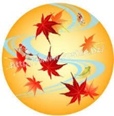 ○長崎学講座（No.531～534）　毎週月曜日　午前10時半より2日・16日・23日・30日  2日　長崎くんちを語る  　　　　  越中 哲也16日 「はじめよう！介護予防！　　　　つくろう！健康長寿！」　　小川 奏子23日 「長与の歴史と文化―原始古代から近世に至るまで―」　　　  中村　幸30日 「小島養生所遺跡の実態について」　　　　　　　　　 　　　  池知 和恭※9日は体育の日(祝日)でお休みです○10月行事案内○7日(土)～9日(月)「長崎くんち」（自由見学）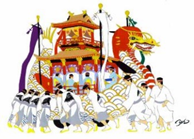 7日(土)「くんちの夕べ」（中央公園）17：00～会場解説：越中哲也　○25日(水)鹿島研修バスツアー※詳細は大束氏携帯：090-7160-3106までお問い合わせ下さい(会費6千円)○古文書会　　　   3日・17日(火) 　10:30～○水曜懇話会 　　 毎週水曜日        13:30～○歴文茶話会　　　13日・27日(金)　 14:00～○越中先生・長崎ばなし(19回長崎くんちを語る)1日(日)午前10時半　伊良林光源寺（会費不要）